ГКПТУ СО «ОПС Свердловской области № 18»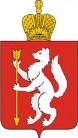 РЕКОМЕНДАЦИИпо пожарной безопасности при проведении праздничных и торжественных мероприятий в общеобразовательной организации с присутствием более 50 человек.Необходимо назначить распоряжением руководителя структурного подразделения ответственного за пожарную безопасность при проведении торжественных, праздничных мероприятий (общих собраний в актовом зале, шоу, дискотек). Ответственный обязан обеспечивать соблюдение требований пожарной безопасности при проведении мероприятий с массовым пребыванием учащихся и гостей.Он отвечает за:Проведение целевого инструктажа с классными руководителями, приглашенными артистами перед проведением мероприятий, о действиях в случае возникновения пожара и мерах по предотвращению паники среди детей дошкольного возраста, учащихся (далее-детей)  и гостей.Подготовку помещения в соответствии с установленными нормами, правилами и инструкции по пожарной безопасности.На новогодние праздники за установку новогодней елки в помещении, украшение новогодней елки в соответствии с правилами ППБ в РФ.Ответственный за пожарную безопасность перед проведением и при проведении мероприятий с массовым пребыванием людей обязан:Присутствовать при проведении таких мероприятий.Перед проведением мероприятия проверить наличие и исправность первичных средств пожаротушения, находящихся в помещении, работу систем пожарной сигнализации и управления эвакуацией при пожаре.Проверить наличие и исправность телефонной связи, табличку с номером вызова пожарной охраны.Проверить эвакуационные пути и выходы из помещений.Если применяется электрическая иллюминация проверить наличие сертификата. Проверить её исправность, целостность проводов и ламп. При обнаружении неисправности в иллюминации или гирляндах (нагрев и повреждение изоляции проводов) они должны быть немедленно обесточены.ТРЕБОВАНИЯ к подготовке помещения  проведению мероприятий с массовым пребыванием учащихся и гостей.Для зданий IV и V степеней огнестойкости допускается использовать  для проведения мероприятий только помещения, расположенные на 1-м и 2-м этажах.Помещения для проведения мероприятий должны иметь не менее двух эвакуационных выходов. Помещение должно быть оснащено телефонной связью.Рядом с телефоном должна размещаться табличка с обозначением телефонных номеров вызова пожарной охраны.В помещении должны находиться: первичные средства пожаротушения, покрывало из негорючего материала (Покрывала для изоляции очага возгорания должны иметь размер не менее одного метра шириной и одного метра длиной).При проведении Новогодних праздников, елка должна устанавливаться на устойчивом основании и не загромождать выход из помещения. Ветки елки должны находиться на расстоянии не менее 1 метра от стен и потолка.Для выдачи подарков в помещении должны быть определены соответствующие места, расположенные в стороне от основных выходов.ЗАПРЕЩАЕТСЯ:На новогодних праздниках, украшать елку (в том числе обкладывать подставку) и ветки марлей и ватой, не пропитанными огнезащитными составами, использовать для украшения целлулоидные и другие легковоспламеняющиеся игрушки и украшения.Участие в празднике новогодней елки, детей и взрослых, одетых в костюмы из ваты, бумаги, марли и тому подобных легковоспламеняющихся материалов, не пропитанных огнезащитными составами.Применять открытый огонь, свечи, бенгальские огни для проведения праздников, шоу, дискотек.Использовать для украшения залов иллюминацию без сертификата соответствия.Подключать сценическое электрооборудование через удлинитель.Уменьшать ширину проходов между рядами и устанавливать в проходах дополнительные кресла, стулья и т. п.;Полностью гасить свет в помещении во время проведения мероприятий.Допускать заполнение помещений людьми сверх установленной нормы.При проведении мероприятий стоять в дверных проемах эвакуационных выходов.Применять открытый огонь (факелы, свечи, канделябры, фейерверки, бенгальские огни и т.п.), использовать хлопушки, применять дуговые прожекторы, устраивать световые эффекты с применением химических и других веществ, способных вызвать загорание.Обязанности и действия преподавательского состава при пожаре на мероприятиях с массовым пребыванием учащихся, гостей и родителей.В случае возникновения пожара действия персонала, в первую очередь должны быть направлены на обеспечение безопасности детей их эвакуацию и спасение.При загорании одежды на участнике праздника не позволяйте ему бежать, необходимо немедленно повалить его на пол, накинуть покрывало из негорючего материала на горящую одежду, и потушить пламя.Действия ответственных за эвакуацию во время пожараПри возникновении пожара или загорания при проведении праздников и пр. торжеств первыми из помещения необходимо эвакуировать детей.Исключите условия, способствующие возникновению паники. Для этого нельзя оставлять учащихся без присмотра с момента обнаружения пожара и до его ликвидации;Классным руководителям, воспитателям быстро организовать детей  в колонну по двое или по одному и, выбрав наиболее безопасный путь, увести из помещения в безопасное место.При задымлении помещения скажите учащимся пригнуться и выводите так.При выходе из помещения закрывайте за собой двери для предотвращения распространения дыма и огня.Если на мероприятии присутствуют родители, привлекайте их для помощи в эвакуации. Держите ситуацию под контролем. Помните, безопасность детей, в Ваших руках.После того, как учащиеся эвакуированы в безопасное место, сверьтесь по списку все ли на месте. При необходимости вызовите скорую помощь. Доложите директору о том, что все учащиеся  находятся с вами в безопасности.